Subject: Shower partition wall with integrated nicheAdditional info: Hard copy free. Specimen copy requested	Date:	October 2017The wedi Sanwell wall element with integrated niche offers more bathroom spaceA small spacious miracle makes a big impactIn order to install a space-saving niche in a bathroom or in other areas affected by moisture, such as wellness facilities or spas, there are generally different trades in operation: depending on the wall’s material characteristics, drywall constructors, bricklayers or plasterers will work on integrating a small opening in the wall. For this, the position and direction must be perfectly in-sync, so that the tile layer can harmoniously position the niche in the tile panel – a very time-consuming process, which requires lots of consultation. The wedi Sanwell wall element, ideal for use as a free-standing partition wall, promises to help: it reduces the workload and makes the installation easier, because a factory-made niche is already installed.The wedi building board – made out of polystyrene rigid foam – is the basis for the wall element. This is 100% watertight, easy to handle and thermally insulating and offers a variety of uses. Therefore, the wedi Sanwell wall element is the ideal choice, when a niche must be installed in a wet room – regardless of whether it’s in a new-build or during renovation work.In the wall element, a watertight spacious miracle is integrated in the factory: even in small bathrooms, it pays to have the niche extra place for shampoo, shower gel or decorative ideas. The niche’s dimensions of 334 x 634 x 90 mm fit standard tile dimensions, so that they can be tiled exactly on the tile panel. That means the onerous time spent filling, cutting and glueing is no longer needed. Similarly, the opening’s size is variable: with wedi 610 adhesive and sealant, the dividing elements can be inserted in the niche, with which the niche can be reduced on request.The wedi Sanwell wall element is available in two standard model widths of 90 cm and 120 cm. It is, however, easy to adjust its size to the respective room environment, by trimming it with the cutter blade accordingly. Then, the joints to adjoining walls and floors will be glued within a sealing system. This quickly achieves a shower partition with a niche without the laborious construction or sealing, which can be tiled straightaway.2,297 characters (including spaces)
About wediwedi GmbH, based in Emsdetten, is a leading manufacturer of and systems provider for directly tillable, watertight construction elements in Europe and North America. With innovative system solutions and guaranteed system reliability, wedi today offers globally sustainable complete solutions for wet rooms. The family company, founded in 1983 by Helmut Wedi, today employs around 400 members of staff and is active in more than 30 countries.More information can be obtained from:Stephanie Hessewedi GmbHHollefeldstr. 5148282 EmsdettenTel. +49 2572 156-144Fax +49 2572 156-160stephanie.hesse@wedi.deImages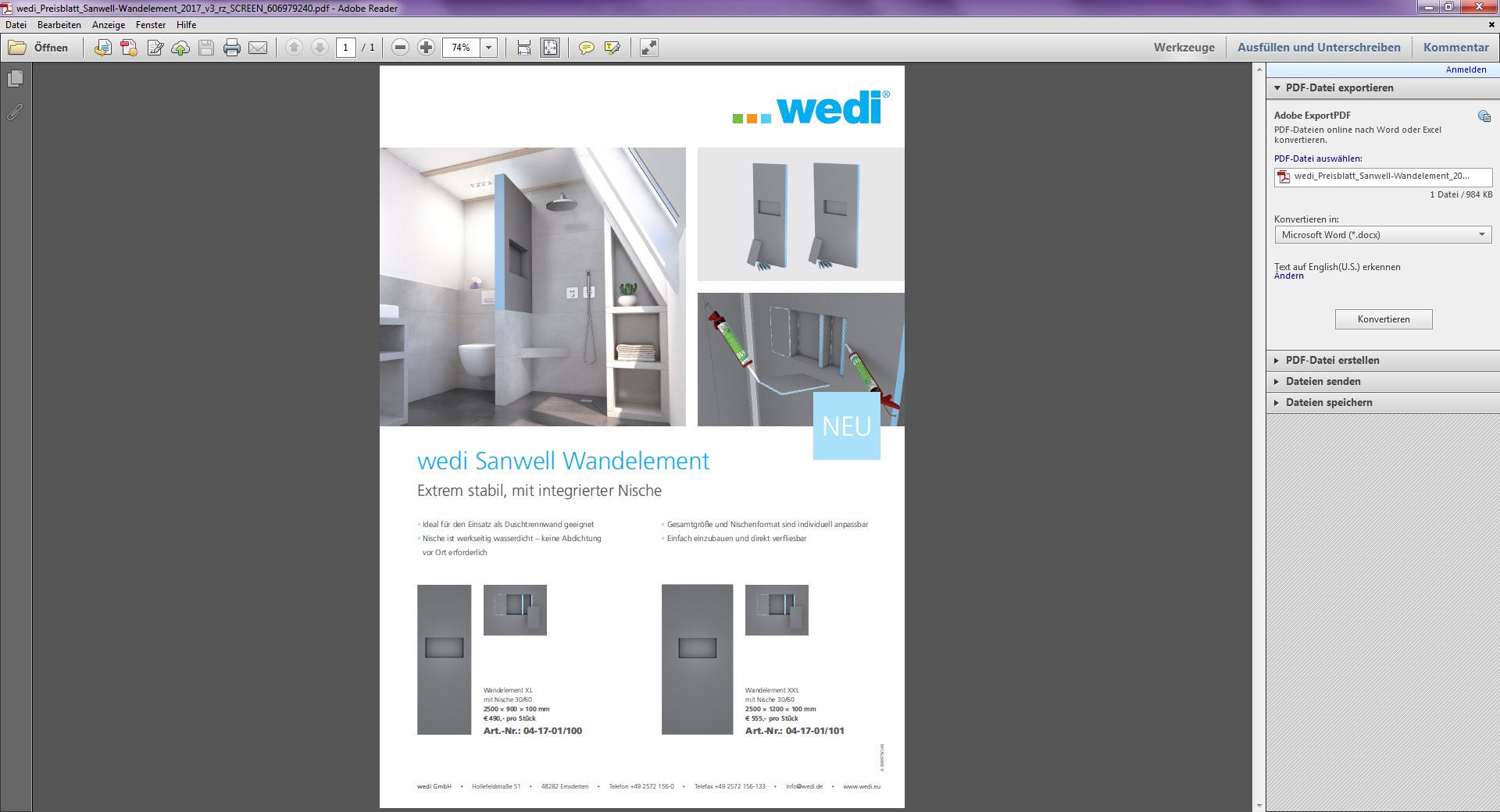 Thanks to the stable wedi Sanwell wall element, a shower partition with integrated niche is easily and quickly built, which can be tiled straightaway. It is individually customisable in both its overall size and its niche format.Image: wedi GmbH